Ihr FirmennameStrasse Hausnr.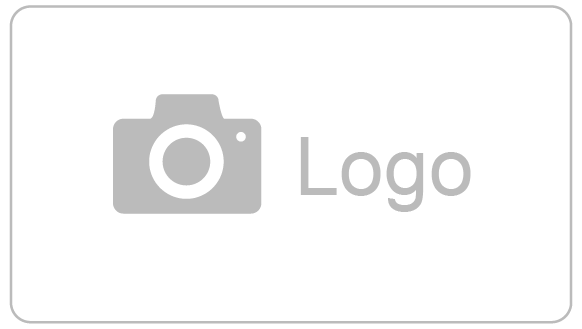 Postleitzahl OrtMwSt.-Nr.: XXXXXX.XXX.XXX MWSTHans Meier						Musterstr. 1						1234 MusterstadtRechnung Nr. 10000Sehr geehrte Damen und HerrenVielen Dank für Ihren Auftrag und das damit verbundene Vertrauen!Hiermit stelle ich Ihnen die folgenden Leistungen in Rechnung:Bei Fragen stehen wir Ihnen gerne zur Verfügung.Freundliche GrüsseRechnungsnummer:10000Kundennummer:1002Datum:	TT.MM.JJJJFällig am:TT.MM.JJJJPeriode der Leistung:TT.MM.JJJJ
  - TT.MM.JJJJ
Total:	
CHF 00.00Artikel Nr. Produkt/DienstleistungMWSTMengePreis / EinheitPreis / EinheitPreis 101Produktname7.7 %00.00 / Stück0.00 / Stück CHF 00.00 102Produktname7.7 %00.00 / Stück0.00 / Stück CHF 00.00 103Produktname7.7 %00.00 / Stück0.00 / Stück CHF 00.00 Total exkl. MWSTTotal exkl. MWSTTotal exkl. MWSTCHF 00.00MWST 7.7 % MWST 7.7 % MWST 7.7 % CHF 00.00TotalTotalCHF 00.00CHF 00.00